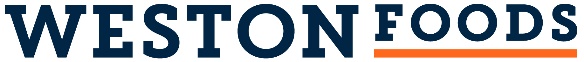 Position: Part-time ShipperLocation: 35 Tantramar Crescent, Amherst, NSWeston Foods is a leading North American bakery company with a specialized focus across all key bakery categories, including breads and rolls, donuts, pies, cakes, alternative breads and others. We bake our products in nearly 40 bakeries across Canada and the USA, conducting our business with integrity, contributing to our communities and fostering a respectful culture. We’re hiring part-time shippers into the bakery this summer. Come be a part of an essential food manufacturing team, a group committed to the health and safety of our employees, and to keeping our communities fed from coast to coast.Accountabilities:	The primary focus will be to ship, check quality, and maintain all shipping records in an orderly fashion, to the best of their ability, with the intent of attaining the Company’s goals and objectives. Our goal is to ship 100% order fill with quality product to our customers. 	Maintain accurate shipping records and inform the Production Supervisor or Lead Hand, immediately of any production issues as they arise.	Monitoring the shipping, production and packaging processes to maximize efficiency as well as Safety and Good Manufacturing/Environmental Practices, while ensuring the continuous improvement of quality and productivity.	Identify opportunities to improve shipping processes, passing suggestions and recommendations to supervisors once they are thought through.	Assist colleagues with other tasks, such as setting up trailers, getting required trays, freezer stock, keeping dock clean, and helping with any required training.About You:	Familiarity with shipping, PC knowledge in Word and Excel, excellent mathematic skills, and ability to work without supervision. 	Takes pride in a job well done, and commitment to ensuring no substandard products are shipped.	Maintains a clean, safe, and organized work area, and rigorously follows Weston Foods health, safety and sanitation procedures.	An effective team player who enjoys collaborating with their colleagues and seeks out opportunities to streamline and improve processes. Wage: Starting pay of $16.42/hour.Hours: 36-44 hours/week, flexible times between days and nights, dependent on production schedule, training purposes, and other factorsIf you are interested in this opportunity, please submit your resume in confidence to:Melissa Quinn, Weston Foods LimitedE-mail: melissa.quinn@westonfoods.comOr drop-off your resume in the drop box at the following address:35 Tantramar Crescent, Amherst  Nova Scotia